RENCANA PELAKSANAAN PEMBELAJARANNama Sekolah 	:	SDN 5.8 TanjungKelas/Semester	:	I / 1Tema	:	KegiatankuSubtema	:	2. Kegiatan siang HariPembelajaran ke	:	4Fokus Pembelajaran	:	PJOK,  Bahasa Indonesia dan SBDPAlokasi waktu	:	5 X 30 menit (5 JP)Kompetensi IntiKompetensi Dasar dan IndiktorPJOKKompetensi Dasar33.2 Memahami prosedur pola gerak dasar manipulatif sesuai konsep tubuh, ruang, usaha, dan keterhubungan dalamberbagai bentuk permainan sederhana dan atau tradisional 4.3 	Mempraktikkan prosedur pola gerak dasar manipulatif sesuai konsep tubuh, ruang, usaha, dan keterhubungan dalam berbagai bentuk permainan sederhana dan atau tradisionalIndikator3.3.3 Menjelaskan prosedur gerakan menendang sesuai dengan konsep tubuh, ruang, usaha, dan keterhubungan dalam permainan sederhana dan atau tradisional. 4.3.3 Mempraktikkan gerakan menendang sesuai dengan konsep tubuh, ruang, usaha, dan keterhubungan dalam permainan sederhana dan atau tradisionalBahasa IndonesiaKompetensi Dasar 3.7 Mengenal kosakata yang berkaitan dengan peristiwa siang dan malam melalui teks pendek (berupa gambar, slogan sederhana, tulisan, dan atau syair lagu) 4.7 Menjelaskan kosa kata Bahasa Indonesia dan ejaan yang tepat terkait peristiwa siang dan malam dalam teks tulis dan gambar Indikator3.7.6 Mengidentifikasi kalimat yang menggunakan kosa kata yang berhubungan dengan siang hari 4.7.6 Menyusun kalimat dari kosa kata terkait dengan kegiatan siang hariSBDPKompetensi Dasar3.3 Memahami gerak anggota tubuh melalui tari 4.3 Memeragakan gerak anggota tubuh melalui tariIndikator3.3.2 Membedakan gerak cepat dan lambat anggota tubuh dalam suatu gerak tari 4.3.2 Memeragakan gerak cepat dan lambat anggota tubuh dalam suatu gerak tari Tujuan Pembelajaran : Dengan menyimak penjelasan dan contoh guru siswa mampu mengidentifikasi gerak menendang sebagai bagian dari gerak manipulatif dengan tepat. Melalui permainan kasti siswa mampu mempraktikkan gerakan menendang sebagai bagian dari gerakan manipulatif dengan benar. Dengan memperhatikan contoh dari guru siswa mampu mengidentifikasi kalimat yang berasal dari kosa kata yang terkait dengan siang hari 4.4Melalui permainan merangkai kata siswa mampu menyusun kalimat sederhana dari kosa kata tentang kegiatan siang hari. Dengan menyimak penjelasan dan contoh guru siswa mampu mengidentifikasi gerak lemah pada suatu tari dengan tepat. Melalui gerak dan lagu siswa mampu memeragakan gerak lemah dalam sebuah tari. Materi PembelajaranMenjelaskan prosedur gerakan menendang sesuai dengan konsep tubuh, ruang, usaha, dan keterhubungan dalam permainan sederhana dan atau tradisional. Mempraktikkan gerakan menendang sesuai dengan konsep tubuh, ruang, usaha, dan keterhubungan dalam permainan sederhana dan atau tradisionalMengidentifikasi kalimat yang menggunakan kosa kata yang berhubungan dengan siang hari Menyusun kalimat dari kosa kata terkait dengan kegiatan siang hariMembedakan gerak cepat dan lambat anggota tubuh dalam suatu gerak tari Memeragakan gerak cepat dan lambat anggota tubuh dalam suatu gerak tari Pendekatan dan Metode PembelajaranPendekatan PembelajaranPendekatan whole language, pendekatan saintifik, pendekatan kolaboratif dengan model Student Teams Achievement Division (STAD)Metode PembelajaranTanya jawab, diskusi, penugasan, demonstrasiLangkah – langkah pembelajaranPenilaian Pembelajaran: Penilaian Sikap: Observasi selama kegiatan Penilaian Pengetahuan: Tes tertulis dan tes lisanPenilaian Keterampilan: 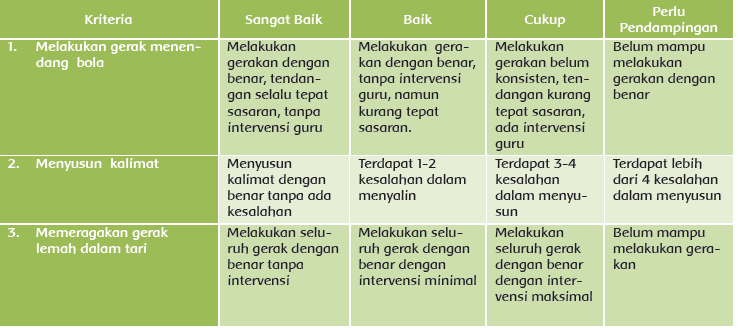 Format Penilaian Keterampilan Melakukan gerak menendang bola 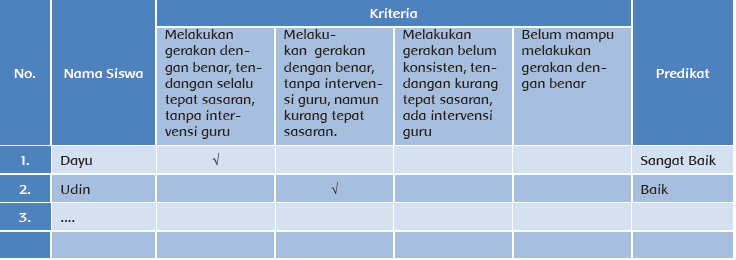 Menyusun kalimat 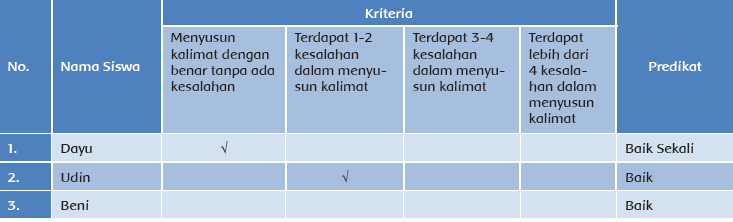 Memeragakan gerak lemah dalam tari 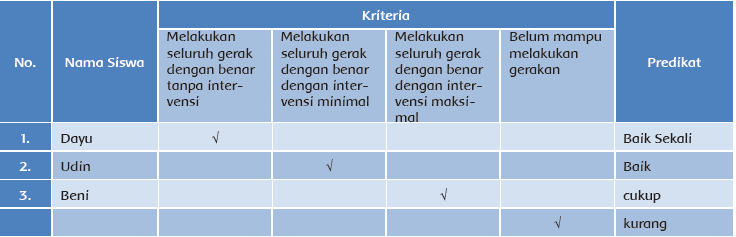 Media dan Alat Pembelajaran Buku teks Bola Lagu “Kupu-kupu” 1. Menerima dan menjalankan ajaran agama yang dianutnya. 2. Menunjukkan perilaku jujur, disiplin, tanggung jawab, santun, peduli, dan percaya diri dalam berinteraksi dengan keluarga, teman, guru dan tetangga. 3. Memahami pengetahuan faktual dengan cara mengamati (mendengar, melihat, membaca) dan menanya berdasarkan rasa ingin tahu tentang dirinya, makhluk ciptaan Tuhan dan kegiatannya, dan benda-benda yang dijumpainya di rumah dan di sekolah. 4. Menyajikan pengetahuan faktual dalam bahasa yang jelas, sistematis, dan logis, dalam karya yang estetis, dalam gerakan yang mencerminkan anak sehat, dan dalam tindakan yang mencerminkan perilaku anak beriman dan berakhlak mulia. KegiatanUraianAlokasiwaktuPendahuluanGuru menyapa siswa dan mengkondisikan kelas agar siap untuk belajar Salah satu siswa diminta untuk memimpin doa. Guru mengingatkan siswa tentang pelajaran sebelumnya dan mengaitkan dengan pelajaran yang akan disampaikan. Guru menjelaskan kegiatan yang akan dilakukan dan tujuan kegiatan belajar. Setelah itu guru membawa siswa ke halaman sekolah/lapangan olahraga. 15 MenitIntiGuru memimpin siswa untuk melakukan pemanasan Setelah pemanasan, guru menjelaskan bahwa mereka akan berlatih menendang melalui permainan kucing-kucingan. Sebelum bermain guru menjelaskan bahwa salah satu gerakan penting dalam bermain Kucing-Kucingan adalah gerakan menendang bola. Siswa menyimak penjelasan dan contoh gerakan menendang bola sebagai contoh gerakan manipulatif. Satu persatu siswa mencoba mempraktikkan gerakan menendang bola yang baru saja dicontohkan guru. Setelah semua siswa mencoba, sisa waktu dimanfaatkan untuk bermain Kucing-Kucingan. Selesai bermain guru memandu siswa untuk melakukan refleksi kegiatan tersebut. Siswa kembali ke kelas dan melanjutkan kegiatan belajar. Setelah beristirahat sejenak, kemudian siswa diminta duduk berkelompok berbaris berbanjar ke belakang. Setiap kelompok paling banyak terdiri dari 5 orang. Siswa menyimak penjelasan guru tentang permainan merangkai kata menjadi kalimat yang akan mereka lakukan. Guru memberikan satu kata yang berhubungan kepada masing-masing kelompok. Kelompok tersebut harus membuat kalimat yang berhubungan dengan siang hari, dari kata tersebut. Caranya adalah masing-masing anak secara bergilir dari mulai yang paling depan, mengucapkan satu kata dilanjut dengan teman di belakangnya. Setiap kelompok akan mendapatkan poin 1 jika berhasil membuat kalimat dengan benar. Guru mencatat berapa kata setiap kalimat yang berhasil dibuat di masing-masing kelompok. Setelah itu giliran kelompok berikutnya diberikan satu kata dan kemudian membuat kalimat. Seterusnya seperti itu sampai beberapa putaran. Kelompok pemenangnya adalah yang dapat poin paling banyak dan paling panjang kalimatnya. Setelah bermain siswa diminta menyusun kalimat dari kata yang berkaitan dengan siang hari. Kegiatan dilanjutkan dengan kegiatan menari. Siswa mengamati contoh gerak lemah yang diperagakan guru. Guru memperdengarakan musik yang mendukung gerakan lemah dalam tari. Misalnya lagu “Kupu-Kupu” Siswa dapat mempraktikkannya secara berkelompok atau sendiri-sendiri. Guru mengamati bagaimana siswa memeragakan gerak lemah dalam tari 130 MenitPenutupGuru mengulas kembali apa yang sudah mereka pelajari hari tersebut. Siswa diminta menyampaikan kesulitan yang mereka rasakan. Guru menanyakan perasaan siswa selama proses pembelajaran. Lalu meminta salah satu siswa memimpin doa. 30 MenitMengetahui,Kepala SDN 5.8 TanjungHj. BAHDIAH, S.Pd.SDNIP. 19610806 198202 2 004Tanjung, 12 Juni 2016Guru Kelas 1Hj. SURIYANAH, S.Pd.SDNIP. 19611204 198202 2 004